M&T-Ratgeber Band 22 Produktivität im MetallbauCHARLES COLEMAN VERLAG GmbH & Co. KGStolberger Str. 84					                          50933 Köln
Telefon: 0221 54 97-259			                  Telefax: 0221 54 97-6259service@coleman-verlag.de		                    www.baufachmedien.de Für Unternehmer ist die Frage nach der Produktivität ihres Betriebes existenziell wichtig. Der zweite Band des M&T-Ratgebers „Produktivität im Metallbau“ nimmt die Vorfertigung im Metallbau – Trennen, Schleifen, Sägen, Biegen, Schweißen und Kleben – gezielt unter die Lupe und liefert Ansätze, um schneller, sicherer, effizienter, nachhaltiger und somit profitabler zu fertigen, zu montieren und zu befestigen. Einige Hersteller bieten so genannte Baukastensysteme an. So lassen sich aus wenigen Komponenten viele unterschiedliche Varianten eines Bauteils zusammenstellen. Auch die Vereinheitlichung von Schlosskästen bei Türen bietet viel Spar-Potenzial. Details dazu liefert der Ratgeber im Artikel „Baukasten für mehr Effizienz“. 

Systemplattform helfen, Türen einfacher, flexibler und wirtschaftlicher zu fertigen. Der Ratgeber erläutert, wie dies funktioniert und welche Voraussetzungen erfüllt werden müssen.In der Fertigung können sogenannte Werkstatt-Terminals dazu beitragen, die Produktion eines Bauteils zu planen und zu überwachen, ohne jeden einzelnen Arbeitsschritt begleiten zu müssen. Warum sich der Einsatz von digitalen Werkzeugen lohnt, erfahren Leser im Artikel „Schneller fertigen durch digitale Vernetzung“.Mund-zu Mund-Propaganda ist oftmals wirksamer, als die Verteilung von Flyern in den Briefkästen potenzieller Kunden. Der Ratgeber liefert Tipps, wie Handwerksbetriebe ihre zufriedenen Kunden zum Werbebotschafter machen können.Mit diesen und weiteren Tipps und Infos aus den Bereichen Technik, Trends und Zukunft sowie Produkte hilft der neue M&T-Ratgeber „Produktivität im Metallbau“, Potenziale zur Steigerung der Produktivität in Metallbetrieben zu erkennen und zu nutzen. Das Online-Themenfeld unter www.mt-metallhandwerk.de/produktivitaet2015 bietet weiteren Mehrwert und ergänzende Informationen. 2.321 Zeichen / September 2015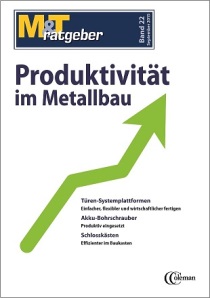 Eine Sonderpublikation der Fachzeitschrift M&T-Metallhandwerk.2015. Band 22. 48 Seiten. DIN A4. Kartoniert.EURO 20,– NormalpreisEURO 15,– Vorzugspreis für Abonnenten der M&T-Metallhandwerk Bestellnummer: 5200023